Конспект занятия в первой младшей группе.Лепка. Тема: «Овощной салат»Цели- Продолжать учить  детей круговыми  движениями рук скатывать из пластилина шарики.- Развивать умение прямыми движениями раскатывать толстые столбики.- Учить оформлять поделка.- Воспитывать отзывчивость.- Развивать речь, мышление.Демонстративный материал. Игрушечный щенок, тканевый мешочек, наполненный деревянными овощами.Методика проведения.К детям приходит игрушечный щенок с мешком за плечами и говорит: «Ребята, ой какой тяжелый мешок я вам принес. Угадайте, что в нем…» Дети  высказывают  свои предположения.«Там овощи», - говорит щенок и предлагает каждому ребенку опустить руку в мешок, достать по одному предмету и называть его.После щенок предлагает вылепить несколько овощей  и приготовить из них салат. Каждый ребенок  лепит  один овощ.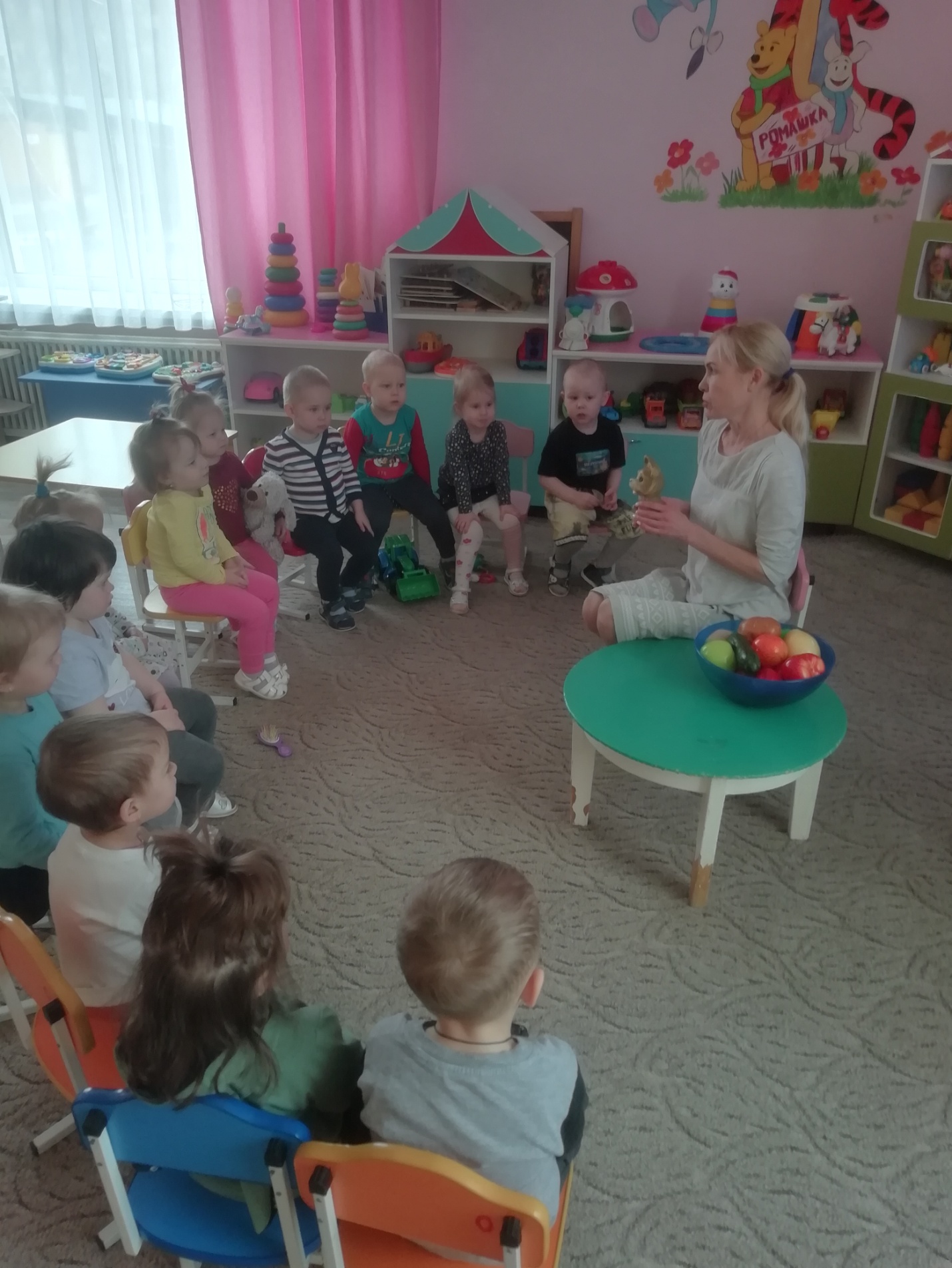 Чтобы сделать помидор , нужно скатать из красного пластилина шар, украсив его сверху зеленым хвостиком. Для огурца  нужно  скатать зеленый шар, раскатать из него толстый столбик, закруглить  его концы и немного их сдавить. Для перца нужно скатать  шар, раскатать из него толстый столбик.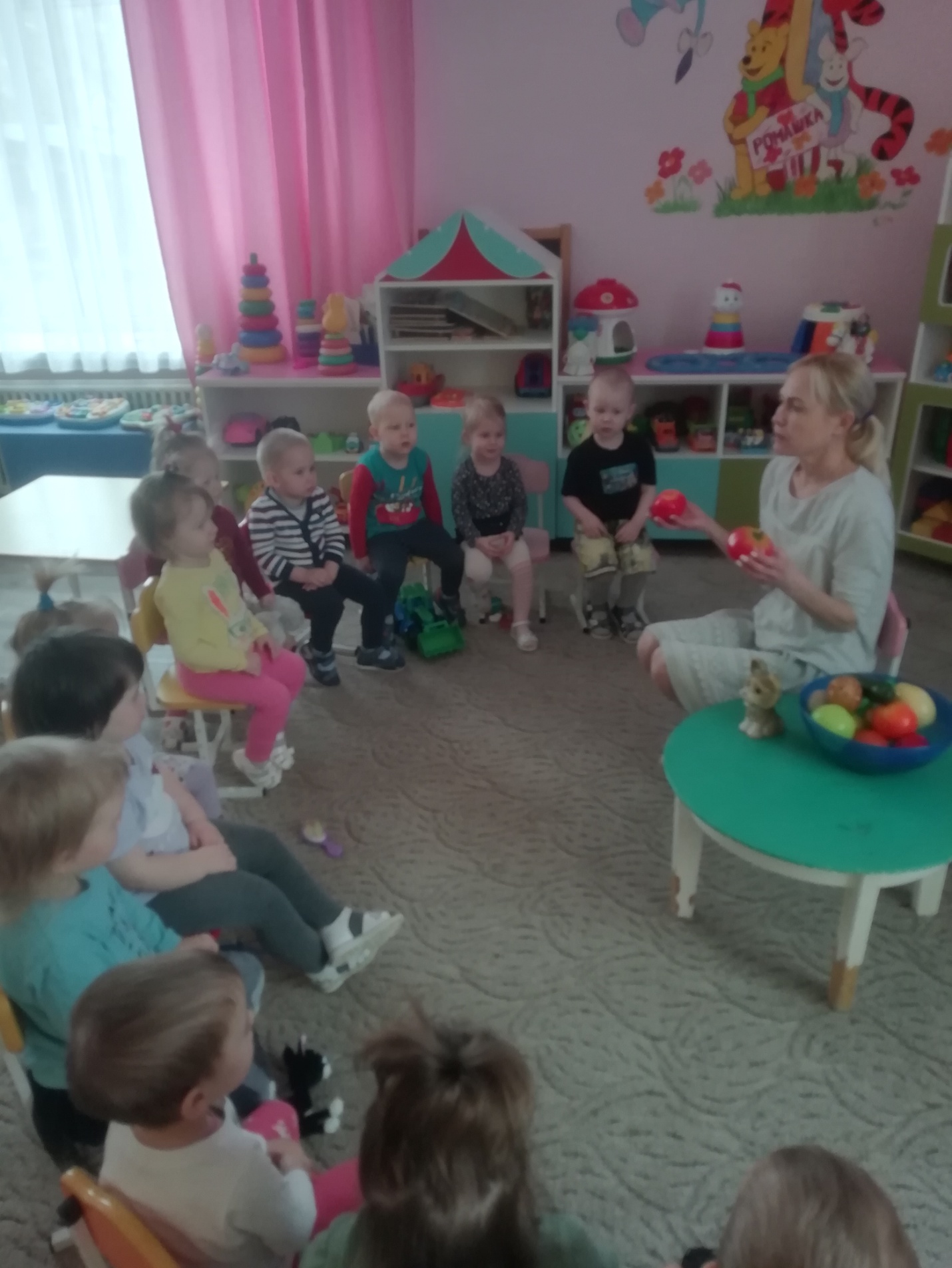 Немного  заузив один конец. Затем дети делают салат:  пластмассовыми ножничками  нарезают овощ  кружочками и складывают в миски.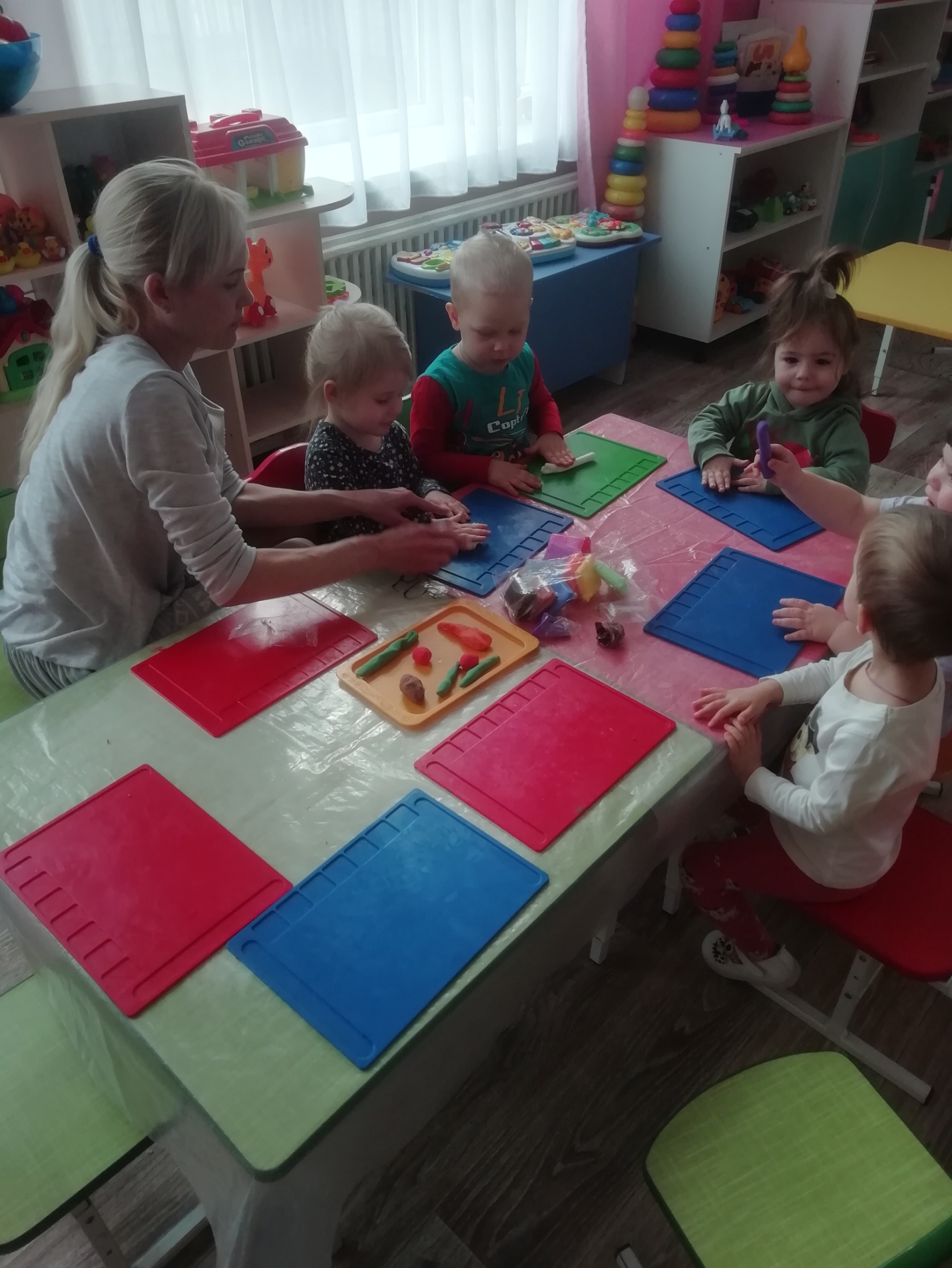 